Algjebra e BullitMatematikani anglez i shekullit XIX Xhorxh Bull formuloi algjebrën e tij e cila paraqet një sistem për analizë matematikore të qarqeve logjike dhe të veprimeve logjike. Algjebra e Bullit ka të bëjë me variabla binare dhe operacione logjike.Variablat binare shënohen me shkronja të alfabetit latin si: A, B, C, ..., N etj. dhe marrin vlera vetëm nga bashkësia dyelementësh {0, 1}.Operacionet themelore logjike janë: OSE, DHE dhe JO, të cilat paraqesin mbledhjen logjike, shumëzimin logjik dhe komplimentimin. Këto operacione dallohen prej operacioneve analoge të algjebrës klasike p.sh. shuma logjike “A+B” nuk interpretohet si “A plus B” por si “A OSE B”.Përveç tri operacioneve bazë në grupin e operacioneve themelore logjike hyjnë edhe tri operacione tjera logjike (të cilat paraqesin kombinime të thjeshta të operacioneve bazë)Operacioni JOOSE,Operacioni JODHE dheOperacioni OSE EKSKLUZIVE.Tabela e gjendjeve na mundëson përcaktimin e vlerave të funksionit për 2n kombinimet e mundshme të n variablave.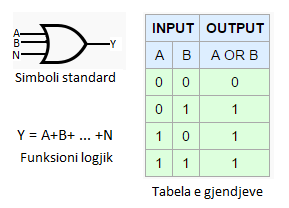 Operacioni logjik “OSE” – realizohet përmes qarkut logjik “OSE”  me dy apo më tepër hyrje dhe një dalje. Dalja e qarkut “OSE” është gjendjen “1” nëse cila do prej hyrjeve është në gjendjen “1”.Simboli standard, funksioni dhe tabela e gjendjeve për qarkun logjik “OSE” duken: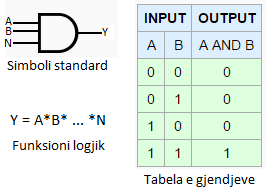 Operacioni logjik “DHE” – realizohet përmes qarkut logjik “DHE”  me dy apo më tepër hyrje dhe një dalje. Dalja e qarkut “DHE” është gjendjen “1” atëherë dhe vetë, atëherë kur të gjitha hyrjet janë në gjendjen “1”.Simboli standard, funksioni dhe tabela e gjendjeve për qarkun logjik “DHE” janë:Operacioni logjik “JO” - realizohet përmes qarkut logjik “JO”  me një hyrje dhe një dalje. Dalja e qarkut “JO” është gjendjen “1” atëherë dhe vetëm atëherë kur hyrja është në gjendjen “0”.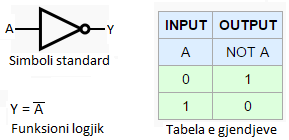 Simboli standard, funksioni dhe tabela e gjendjeve për qarkun logjik “JO” duken:Operacioni logjik “JOOSE”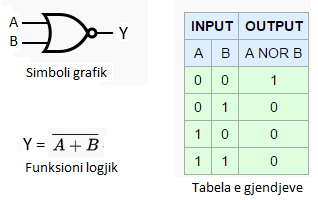 Qarku “JOOSE” realizohet me lidhjen e invertorit “JO” në dalje të qarkut “OSE”.Dalja e qarkut “JOOSE” është në gjendjen “1” nëse të gjitha hyrjet janë në gjendjen “0”.Simboli standard, funksioni dhe tabela e gjendjeve për qarkun logjik “JOOSE” janë: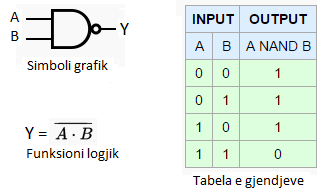 Operacioni logjik “JODHE”Qarku “JODHE” realizohet me lidhjen e invertorit “JO” në dalje të qarkut “DHE”.Dalja e qarkut “JODHE” është në gjendjen “1” për të gjitha kombinimet hyrëse përveç rastit kur të gjitha hyrjet janë në gjendjen  “1”.Simboli standard, funksioni dhe tabela e gjendjeve për qarkun logjik “JODHE” duken: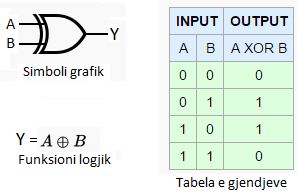 Operacioni logjik “OSE EKSKLUZIVE”Dalja e qarkut logjik “OSE EKSKLUZIVE” me dy hyrje dhe një dalje është në gjendjen “1” nëse vetëm njëra prej hyrjeve është në gjendjen “1”.Simboli standard, funksioni dhe tabela e gjendjeve për qarkun logjik “OSE EKSKLUZIVE” janë: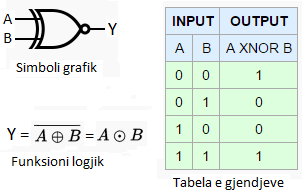 Operacioni logjik “JOOSE EKSKLUZIVE”Dalja e qarkut logjik “JOOSE EKSKLUZIVE” me dy hyrje dhe një dalje është në gjendjen “1” nëse të dy hyrjet janë në gjendje të njëjtë  “0” ose “1”.Simboli standard, funksioni dhe tabela e gjendjeve për qarkun logjik “OSE EKSKLUZIVE” janë:Aksiomat dhe rregullat themelore të Algjebrës së BullitAksiomat themelore të Algjebrës së Bullit janë:Rregullat themelore të Algjebrës së Bullit janë:Rregulla e mbledhjes dhe shumëzimit me “1” dhe “0”
Rregulla e mbledhjes dhe shumëzimit me vetveten
Rregulla e mbledhjes dhe shumëzimit me komplimentin
Rregulla e negacionit të dyfishtë       = ALigjet dhe teoremat e Algjebrës së Bullit
Ligjet e Algjebrës së Bullit janë:Ligji komutativ i mbledhjes dhe shumëzimit
A + B = B + A                             A * B = B * ALigji asociativ i mbledhjes dhe shumëzimit(A + B) + C = A + (B + C)           (A * B) * C = A * (B * C)Ligji distributiv          A*(B+C)=A*B+A*CA+B*C=(A+B)(A+C)Shprehja 4 nuk vlen në algjebrën klasike, por është shumë e përdorshme gjatë përpunimit të shprehjeve në algjebrën e Bullit.Për transformime të shumta të funksioneve logjike përdoren dy teorema të algjebrës së Bullit të njohura me emrin teoremat e De Morganit.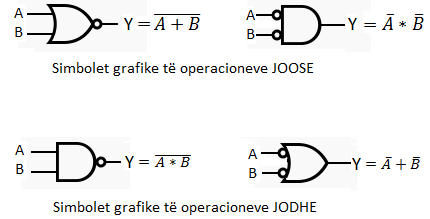 Duke i zbatuar teoremat e De Morganit shohim se simbolet standarde të qarqeve logjike JOOSE dhe JODHE mund të paraqiten në forma tjera.Ndërtimi i rrjetit logjikÇdo funksion logjik mund të paraqitet përmes qarqeve logjike themelore, mirëpo kjo shpesh rezulton në shkallë të ndryshme të ndërlikueshmërisë.  Algjebra e Bullit si mjet matematikor mundëson që funksioni logjik të thjeshtohet deri në minimum ashtu që skema logjike të ketë numër minimal të komponentëve.Shembulli 1. Të realizohet rrjeti logjik për funksionin e dhënë:  Shembulli 2. Të ndërtohet skema logjike për funksionin e Bullit    Shembulli 3. Të thjeshtohen algjebrikisht funksionet vijuese të Bullit.Shembulli 4. Të tregohet se si mund të realizohet qarku logjik që realizon operacionin                       me shfrytëzimin e:vetëm qarqeve logjike JODHE,vetëm qarqeve logjike JOOSETabelat e KarnosNjë ndër metodat më të thjeshta dhe më efektive për minimizimin (thjeshtimin) e çfarëdo shprehje logjike është metoda e tabelave Karno.Tabelat Karno për një, dy, tre dhe katër ndryshore duken: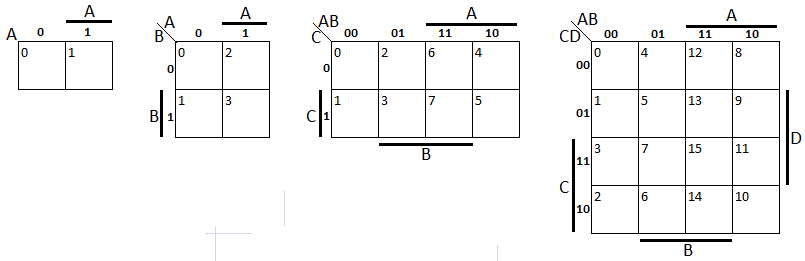 Shembulli 1. Të minimizohet funksioni logjik duke i përdor tabelat KarnoZgjidhje:  Pasi funksioni përbëhet prej 4 ndryshoreve duhet së pari të zgjerojmë funksionin në produkt të katër ndryshoreve.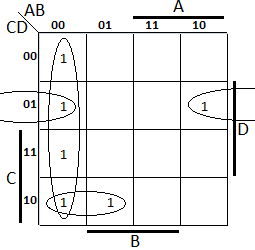 Tani formojmë tabelën Karno për këtë funksionShembulli 2. Për funksionin f me tri variabla është dhënë tabela e gjendjeve. Të gjendet shprehja algjebrike për këtë funksion.Zgjidhje:  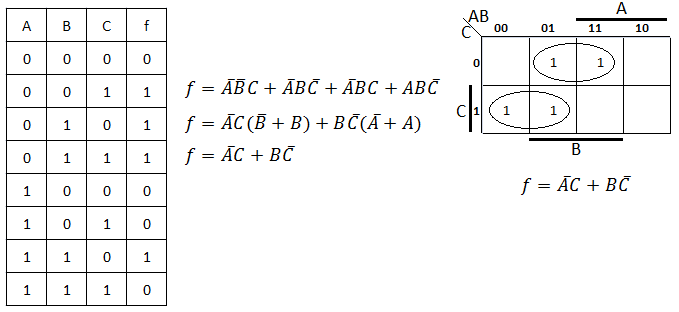 PYETJE DHE DETYRAÇ’është algjebra e Bullit?Ku qëndron dallimi i algjebrës së Bullit nga algjebra klasike?Ç’është tabela e gjendjeve?Të përkufizohen operacionet themelore logjike.Të numërohen postulatet themelore të algjebrës së Bullit.Të numërohen rregullat e algjebrës së Bullit.Të numërohen ligjet e algjebrës së Bullit.Të vërtetohen teoremat e De Morganit nëpërmjet të ndërtimit të tabelave të gjendjeve.Të ndërtohet tabela e gjendjeve për funksionin e Bullit  Të minimizohet funksioni i Bullit:              , Të ndërtohet tabela përkatëse e gjendjeve dhe të vizatohet skema logjike që i përgjigjet funksionit Y.Të thjeshtohet algjebrikisht funksionet vijuese të Bullit:Të realizohet operacioni logjik DHE nëpërmjet qarqeve logjike OSE dhe JO.Të realizohet operacioni logjik OSE nëpërmjet qarqeve logjike DHE dhe JO.Të realizohet qarku OSE-EKSKLUZIVE, duke përdorur:vetëm qarqe logjike JODHEvetëm qarqe logjike JOOSE.Të tregohet se si mund të realizohet qarku logjik që realizon operacionin  me shfrytëzim e:vetëm qarqeve logjike JODHE;vetëm qarqeve logjike JOOSE.Për qarkun digjital në figurë të tregohet se cilin funksion e prezanton.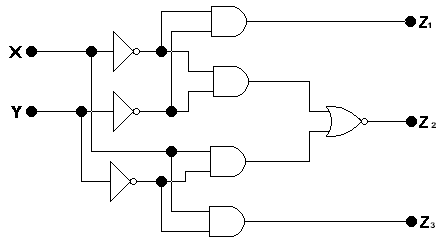 Për qarkun digjital në figurë të tregohet se cilin funksion e realizon për P=0, përkatësisht P=1.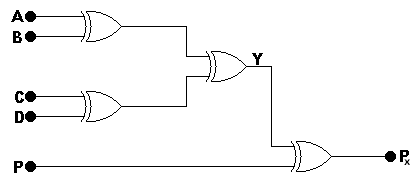 0+0=00*0=0=10+1=10*1=0=01+0=11*0=01+1=11*1=1A+0=AA*0=0A+1=1A*1=AA+A=AA*A=AA+=1A*=0